РОССИЙСКАЯ ФЕДЕРАЦИЯКраснодарский крайМуниципальное дошкольное образовательное бюджетное учреждение детский сад комбинированного вида № 34 . Сочи, ул. Клубничная, 30_______________________________________________________________________ПриказОт 20.12.2019                                                                               № 132На основании заявления родителей, положения "О порядке приема, учета обучающихся, воспитанников дошкольного образования" приказываю:Зачислить В среднюю группу «Г» В 2 младшую группу «Б» В подготовительную группу «Г»Макаровой Ю.В. внести персональные данные обучающегося, воспитанника в электронную базу.Толстик К.В. разместить  приказ  на сайте МДОУ детский сад комбинированного вида №34.Контроль  за исполнением приказа оставляю за собой.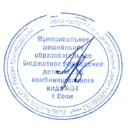 Заведующая МДОУ                                                                                                Э.Н.Петросяндетский сад комбинированного вида № 34Ф.И.О. ребенкаДата  рождения№ путевки, дата выдачи№ протоколаПримечание1Костючик Дарья РомановнаФ.И.О. ребенкаДата  рождения№ путевки, дата выдачи№ протоколаПримечание1Хайдукова Вера ИгоревнаФ.И.О. ребенкаДата  рождения№ путевки, дата выдачи№ протоколаПримечание1Хайдукова Эвелина Игоревна